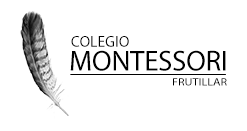 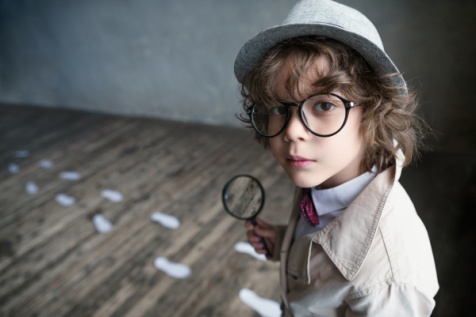 Los invitamos a continuar estimulando la lectura en los niños, para ello pueden realizar el siguiente juego:Escribe letras para formar palabras y escóndelas cerca de donde están trabajando. Invita al niño a buscar dónde están escondidas las letras. Pueden jugar al  frío-  frío o  caliente- caliente. También le puedes dar pistas. Por ejemplo: "son 4 letras" (amor) . El niño  encuentra las letras y arma la palabra.En otra oportunidad escribe una frase y recorta cada palabra.  Esconde las palabras y repite el juego para encontrarlas. Recuerda dar pistas, por ejemplo: "Son  3 palabras" (te amo mucho) El  niño encuentra las palabras, las lee y ordena de manera que la frase tenga sentido